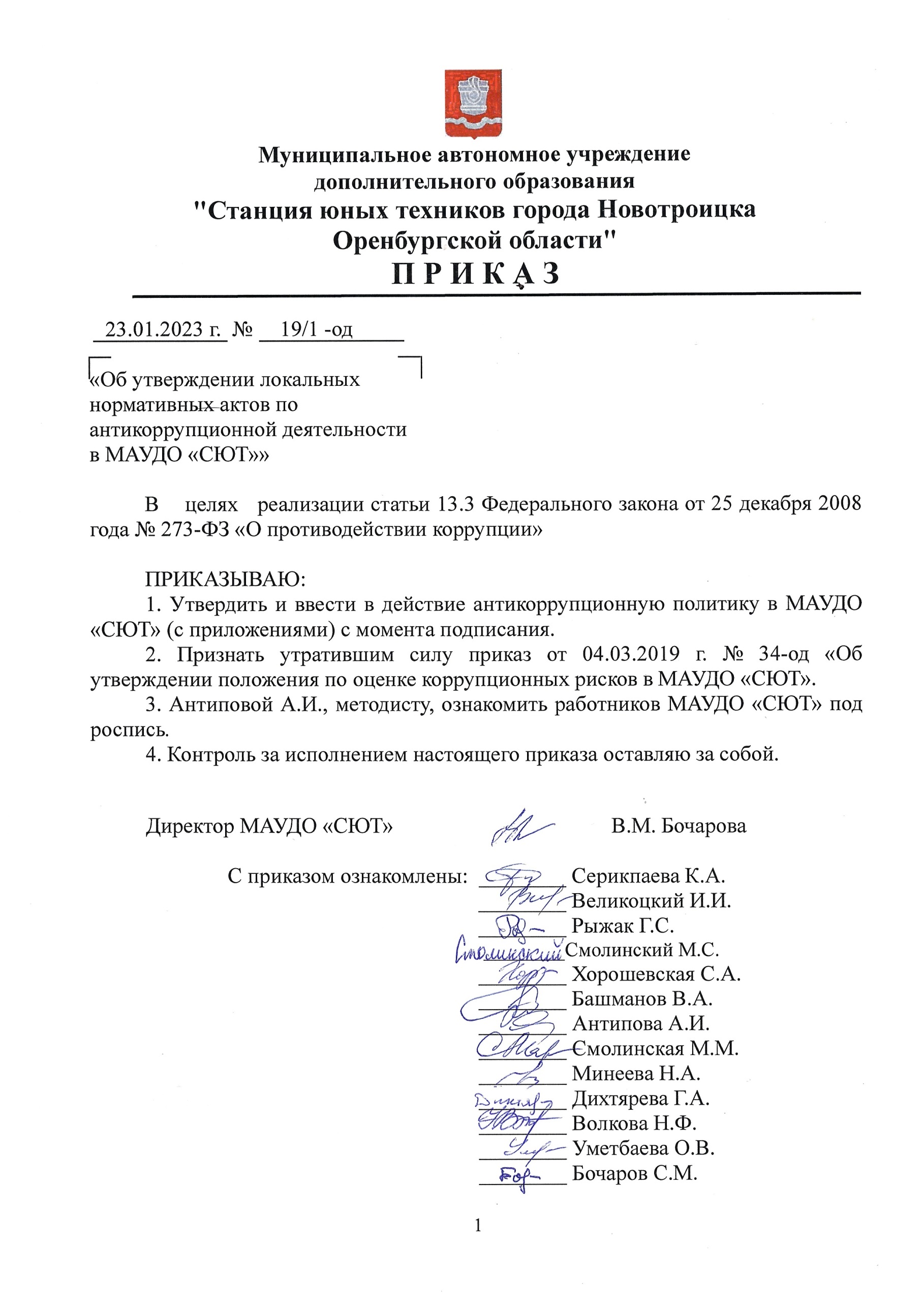 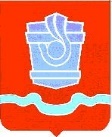 Муниципальное автономное учреждение дополнительного образования    "Станция юных техников города НовотроицкаОренбургской области" П Р И К А З   23.01.2023 г.  №     19/1 -од«Об утверждении локальныхнормативных актов по антикоррупционной деятельностив МАУДО «СЮТ»»В    целях   реализации статьи 13.3 Федерального закона от 25 декабря 2008 года № 273-ФЗ «О противодействии коррупции» ПРИКАЗЫВАЮ:1. Утвердить и ввести в действие антикоррупционную политику в МАУДО «СЮТ» (с приложениями) с момента подписания.2. Признать утратившим силу приказ от 04.03.2019 г. № 34-од «Об утверждении положения по оценке коррупционных рисков в МАУДО «СЮТ». 3. Антиповой А.И., методисту, ознакомить работников МАУДО «СЮТ» под роспись. 4. Контроль за исполнением настоящего приказа оставляю за собой.Директор МАУДО «СЮТ»                                        В.М. Бочарова                    С приказом ознакомлены:  ________ Серикпаева К.А.                                                                  ________ Великоцкий И.И.                                                                  ________ Рыжак Г.С.                                                                   ________Смолинский М.С.                                                                  ________ Хорошевская С.А.                                                                  ________ Башманов В.А.                                                                  ________ Антипова А.И.                                                                  ________ Смолинская М.М.                                                                  ________ Минеева Н.А.                                                             ________ Дихтярева Г.А.                                                             ________ Волкова Н.Ф.                                                             ________ Уметбаева О.В.                                                             ________ Бочаров С.М.Приложение к приказу от 23.01.2023 г. №19/1-одАнтикоррупционная политикамуниципального автономного учреждениядополнительного образования«Станция юных техников города Новотроицка Оренбургской области» Понятие, цели и задачи Антикоррупционной политикиАнтикоррупционная политика муниципального автономного учреждения дополнительного образования «Станция юных техников города Новотроицка Оренбургской области» (далее – Учреждение) представляет собой комплекс взаимосвязанных принципов, процедур и конкретных мероприятий, направленных на профилактику и пресечение коррупционных правонарушении в деятельности Учреждения.Антикоррупционная политика (далее – политика) разработана в соответствии с Конституцией Российской Федерации, Федеральным законом от 12 января 1996 года № 7-ФЗ «О некоммерческих организациях», статьей 13.3 Федерального закона от 25 декабря 2008 года № 273-ФЗ «О противодействии коррупции».Целью политики является формирование единого подхода к обеспечению работы по профилактике и противодействию коррупции в учреждении, а также:обеспечение соответствия деятельности Учреждения требованиям антикоррупционного законодательства; минимизация рисков вовлечения Учреждения и его работников в коррупционную деятельность; формирование единого подхода к организации работы по предупреждению коррупции в Учреждении; формирование у работников Учреждения нетерпимости к коррупционному поведению. Задачами антикоррупционной политики являются:определение должностных лиц Учреждения, ответственных за реализацию антикоррупционной политики Учреждения; информирование работников Учреждения о нормативном правовом обеспечении работы по предупреждению коррупции и ответственности за совершение коррупционных правонарушений; определение основных принципов работы по предупреждению коррупции в Учреждении; разработка и реализация мер, направленных на профилактику и противодействие коррупции в Учреждении; закрепление ответственности работников Учреждения за несоблюдение требований антикоррупционной политики Учреждения. 2. Термины и определенияДля целей настоящего Положения используются следующие основные понятия: коррупция – злоупотребление служебным положением, дача взятки, получение взятки, злоупотребление полномочиями, коммерческий подкуп либо иное незаконное использование физическим лицом своего должностного положения вопреки законным интересам общества и государства в целях получения выгоды в виде денег, ценностей, иного имущества или услуг имущественного характера, иных имущественных прав для себя или третьих лиц либо незаконное предоставление такой выгоды указанному лицу, другим физическим лицам. Коррупцией также является совершение перечисленных деяний от имени или в интересах юридического лица; взятка – получение должностным лицом, иностранным должностным лицом либо должностным лицом публичной международной организации лично или через посредника денег, ценных бумаг, иного имущества либо незаконное оказание ему услуг имущественного характера, предоставление иных имущественных прав (в том числе когда взятка по указанию должностного лица передается иному физическому или юридическому лицу) за совершение действий (бездействие) в пользу взяткодателя или представляемых им лиц, если такие действия (бездействие) входят в служебные полномочия должностного лица либо если оно в силу должностного положения может способствовать таким действиям (бездействию), а равно за общее покровительство или попустительство по службе; коммерческий подкуп – незаконная передача лицу, выполняющему управленческие функции в коммерческой или иной организации, денег, ценных бумаг, иного имущества, а также незаконные оказание ему услуг имущественного характера, предоставление иных имущественных прав (в том числе когда по указанию такого лица имущество передается, или услуги имущественного характера оказываются, или имущественные права предоставляются иному физическому или юридическому лицу) за совершение действий (бездействие) в интересах дающего или иных лиц, если указанные действия (бездействие) входят в служебные полномочия такого лица либо если оно в силу своего служебного положения может способствовать указанным действиям (бездействию); противодействие коррупции – деятельность федеральных органов государственной власти, органов государственной власти субъектов Российской Федерации, органов местного самоуправления, институтов гражданского общества, организаций и физических лиц в пределах их полномочий: 1) по предупреждению коррупции, в том числе по выявлению и последующему устранению причин коррупции (профилактика коррупции); 2) по выявлению, предупреждению, пресечению, раскрытию и расследованию коррупционных правонарушений (борьба с коррупцией); 3) по минимизации и (или) ликвидации последствий коррупционных правонарушений; предупреждение коррупции – деятельность Учреждения, направленная на введение элементов корпоративной культуры, организационной структуры, правил и процедур, регламентированных внутренними нормативными документами и обеспечивающих недопущение коррупционных правонарушений; работник Учреждения – физическое лицо, вступившее в трудовые отношения с Учреждением; контрагент Учреждения – любое российское или иностранное юридическое или физическое лицо, с которым Учреждение вступает в договорные отношения, за исключением трудовых отношений; конфликт интересов – ситуация, при которой личная заинтересованность (прямая или косвенная) работника Учреждения (представителя Учреждения) влияет или может повлиять на надлежащее, объективное и беспристрастное исполнение им трудовых (должностных) обязанностей; личная заинтересованность – возможность получения доходов в виде денег, иного имущества, в том числе имущественных прав, услуг имущественного характера, результатов выполненных работ или каких-либо выгод (преимуществ) работником Учреждения и (или) лицами, состоящими с ним в близком родстве или свойстве (родителями, супругами, детьми, братьями, сестрами, а также братьями, сестрами, родителями, детьми супругов и супругами детей), гражданами или организациями, с которыми работник Учреждения и (или) лица, состоящие с ним в близком родстве или свойстве, связаны имущественными, корпоративными или иными близкими отношениями. 3. Область применения политики и круг лиц, попадающих под ее действиеКругом лиц, попадающих под действие политики, являются работники Учреждения, находящиеся с ним в трудовых отношениях, вне зависимости от занимаемой должности и выполняемых функций.Нормы настоящего Положения могут распространяться на иных физических и (или) юридических лиц, с которыми Учреждение вступает в договорные отношения в случае, если это закреплено в договорах, заключаемых Учреждением с такими лицами.4. Основные принципы противодействия коррупции в учрежденииАнтикоррупционная политика учреждения основывается на следующих ключевых принципах: 1) принцип соответствия антикоррупционной политики Учреждения законодательству Российской Федерации и общепринятым нормам права. Соответствие реализуемых антикоррупционных мероприятий Конституции Российской Федерации, заключенным Российской Федерацией международным договорам, законодательству о противодействии коррупции и иным нормативным правовым актам Российской Федерации, действие которых распространяется на Учреждение; 2) принцип личного примера руководства. Ключевая роль руководителя Учреждения в формировании культуры нетерпимости к коррупции и в создании внутриорганизационной системы предупреждения и противодействия коррупции в Учреждении; 3) принцип вовлеченности работников. Информированность работников Учреждения о положениях антикоррупционного законодательства, обеспечение их активного участия в формировании и реализации антикоррупционных стандартов и процедур; 4) принцип соразмерности антикоррупционных процедур коррупционным рискам. Разработка и выполнение комплекса мероприятий, позволяющих снизить вероятность вовлечения руководителя Учреждения, работников Учреждения в коррупционную деятельность, осуществляется с учетом существующих в деятельности Учреждения коррупционных рисков; 5) принцип эффективности антикоррупционных процедур. Реализация антикоррупционных мероприятий в Учреждении простыми способами, имеющими низкую стоимость и приносящими требуемый (достаточный) результат; 6) принцип ответственности и неотвратимости наказания. Неотвратимость наказания для руководителя Учреждения и работников Учреждения вне зависимости от занимаемой должности, стажа работы и иных условий в случае совершения ими коррупционных правонарушений в связи с исполнением трудовых (должностных) обязанностей, а также персональная ответственность руководителя Учреждения за реализацию антикоррупционной политики Учреждения; 7) принцип открытости хозяйственной и иной деятельности. Информирование контрагентов, партнеров и общественности о принятых в Учреждении антикоррупционных стандартах и процедурах; 8) принцип постоянного контроля и регулярного мониторинга. Регулярное осуществление мониторинга эффективности внедренных антикоррупционных стандартов и процедур, а также контроля за их исполнением. 5. Перечень антикоррупционных мероприятий в учреждении6. Внедрение стандартов поведения работников УчрежденияВажным элементом деятельности по предупреждению коррупции является внедрение антикоррупционных стандартов поведения работников в корпоративную культуру Учреждения. В этих целях в Учреждении разработан Кодекс этики и служебного поведения работников Учреждения. Данный Кодекс имеет более широкий спектр действия, чем регулирование вопросов, связанных непосредственно с запретом совершения коррупционных правонарушений. Кодекс устанавливает ряд правил и стандартов поведения работников, затрагивающих общую этику деловых отношений и направленных на формирование этичного, добросовестного поведения работников и организации в целом.Кодекс этики и служебного поведения закрепляет общие ценности, принципы и правила поведения работников учреждения.7. Разработка и принятие правил, регламентирующих вопросы обменаделовыми подарками и знаками делового гостеприимстваВ Учреждении принят Порядок обмена деловыми подарками и знаками делового гостеприимства, который исходит из того, что долговременные деловые отношения, основанные на доверии, взаимном уважении и взаимной выгоде, играют ключевую роль в достижении успеха Учреждения.Отношения, при которых нарушается закон и принципы деловой этики, вредят репутации Учреждения и честному имени ее работников и не могут обеспечить устойчивое долговременное развитие учреждения. Такого рода отношения не могут быть приемлемы в практике работы Учреждения.8. Выявление и урегулирование конфликта интересовСвоевременное выявление конфликта интересов в деятельности работников Учреждения является одним из ключевых элементов предотвращения коррупционных правонарушений. В целях регулирования и предотвращения конфликта интересов в деятельности работников (а значит и возможных негативных последствий конфликта интересов для учреждения) в Учреждении принято Положение о конфликте интересов.Положение о конфликте интересов – это внутренний документ Учреждения, устанавливающий порядок выявления и урегулирования конфликтов интересов, возникающих у работников Учреждения в ходе выполнения ими трудовых обязанностей.8.1. Основные принципы управления конфликтом интересов в УчрежденииВ основу работы по управлению конфликтом интересов в Учреждении положены следующие принципы:обязательность раскрытия сведений о реальном или потенциальном конфликте интересов;индивидуальное рассмотрение и оценка репутационных рисков для Учреждения при выявлении каждого конфликта интересов и его урегулирование;конфиденциальность процесса раскрытия сведений о конфликте интересов и процесса его урегулирования;соблюдение баланса интересов Учреждения и работника при урегулировании конфликта интересов;защита работника от преследования в связи с сообщением о конфликте интересов, который был своевременно раскрыт работником и урегулирован (предотвращен) Учреждением.8.2. Обязанности работников в связи с раскрытием и урегулированиемконфликта интересовОбязанности работников в связи с раскрытием и урегулированием конфликта интересов:при принятии решений по деловым (хозяйственным) вопросам и выполнении своих трудовых обязанностей руководствоваться интересами учреждения – без учета своих личных интересов, интересов своих родственников и друзей; избегать (по возможности) ситуаций и обстоятельств, которые могут привести к конфликту интересов;раскрытие сведений по мере возникновения ситуаций конфликта интересов;раскрытие сведений о конфликте интересов в ходе проведения аттестаций.Раскрытие сведений о конфликте интересов осуществляется в письменном виде. Может быть допустимым первоначальное раскрытие конфликта интересов в устной форме с последующей фиксацией в письменном виде.Для раскрытия сведений о конфликте интересов осуществляется периодическое заполнение работниками декларации о конфликте интересов. Круг лиц, на которых распространяется требование заполнения декларации конфликта интересов, определяется руководителем Учреждения.Учреждение берет на себя обязательство конфиденциального рассмотрения представленных сведений и урегулирования конфликта интересов.Поступившая информация должна быть тщательно проверена уполномоченным на это должностным лицом с целью оценки серьезности возникающих для учреждения рисков и выбора наиболее подходящей формы урегулирования конфликта интересов.9. Принятие мер по предупреждению коррупции при взаимодействии сорганизациями-контрагентамиРабота по предупреждению коррупции при взаимодействии с контрагентами Учреждения проводится в Учреждении по следующим направлениям: 1) установление и сохранение деловых (хозяйственных) отношений с теми контрагентами Учреждения, которые ведут деловые (хозяйственные) отношения на добросовестной и честной основе, заботятся о собственной репутации, демонстрируют поддержку высоким этическим стандартам при ведении хозяйственной деятельности, реализуют собственные меры по противодействию коррупции, участвуют в коллективных антикоррупционных инициативах; 2) внедрение специальных процедур проверки контрагентов Учреждения в целях снижения риска вовлечения Учреждения в коррупционную деятельность и иные недобросовестные практики в ходе отношений с контрагентами Учреждения (сбор и анализ находящихся в открытом доступе сведений о потенциальных контрагентах Учреждения: их репутации в деловых кругах, длительности деятельности на рынке, участии в коррупционных скандалах и т.п.); 3) распространение на контрагентов Учреждения применяемых в Учреждении программ, политик, стандартов поведения, процедур и правил, направленных на профилактику и противодействие коррупции;4) включение в договоры, заключаемые с контрагентами Учреждения, положений о соблюдении антикоррупционных стандартов (антикоррупционной оговорки); 5) размещение на официальном сайте Учреждения информации о мерах по предупреждению коррупции, принимаемых в Учреждении. 10. Оценка коррупционных рисковЦелью оценки коррупционных рисков является определение конкретных экономических процессов и хозяйственных операций в деятельности учреждения, при реализации которых наиболее высока вероятность совершения работниками учреждения коррупционных правонарушений, как в целях получения личной выгоды, так и в целях получения выгоды Учреждением.Оценка коррупционных рисков является важнейшим элементом Антикоррупционной политики. Она позволяет обеспечить соответствие реализуемых антикоррупционных мероприятий специфике деятельности учреждения и рационально использовать ресурсы, направляемые на проведение работы по профилактике коррупции.Оценка коррупционных рисков проводится на регулярной основе. При этом возможен следующий порядок проведения оценки коррупционных рисков:представить деятельность учреждения в виде отдельных хозяйственных процессов, в каждом из которых выделить составные элементы (подпроцессы);выделить «критические точки» – для каждого процесса определить те элементы (подпроцессы), при реализации которых наиболее вероятно возникновение коррупционных правонарушений;для каждого подпроцесса, реализация которого связана с коррупционным риском, составить описание возможных коррупционных правонарушений, включающее:характеристику выгоды или преимущества, которое может быть получено учреждением или его отдельными работниками при совершении «коррупционного правонарушения»;должности в учреждении, которые являются «ключевыми» для совершения коррупционного правонарушения – участие каких должностных лиц учреждения необходимо, чтобы совершение коррупционного правонарушения стало возможным;вероятные формы осуществления коррупционных платежей;на основании проведенного анализа подготовить «карту коррупционных рисков учреждения» – сводное описание «критических точек» и возможных коррупционных правонарушений;сформировать перечень должностей, связанных с высоким коррупционным риском. В отношении работников, замещающих такие должности, могут быть установлены специальные антикоррупционные процедуры и требования, например, регулярное заполнение декларации о конфликте интересов;разработать комплекс мер по устранению или минимизации коррупционных рисков для каждой «критической точки». В зависимости от специфики конкретного процесса такие меры могут включать:детальную регламентацию способа и сроков совершения действий работником в «критической точке»;реинжиниринг функций, в том числе их перераспределение между структурными подразделениями внутри учреждения;введение или расширение процессуальных форм внешнего взаимодействия работников учреждения (с представителями контрагентов, органов государственной власти и др.), например, использование информационных технологий в качестве приоритетного направления для осуществления такого взаимодействия;установление дополнительных фор, отчетности работников о результатах принятых решений;введение ограничений, затрудняющих осуществление коррупционных платежей и т.д.11. Консультирование и антикоррупционное просвещение работников УчрежденияАнтикоррупционное просвещение работников Учреждения осуществляется в целях формирования антикоррупционного мировоззрения, нетерпимости к коррупционному поведению, повышения уровня правосознания и правовой культуры работников Учреждения на плановой основе посредством антикоррупционного образования и антикоррупционного консультирования. Антикоррупционное образование работников Учреждения осуществляется за счет Учреждения в форме подготовки (переподготовки) и повышения квалификации должностных лиц Учреждения, ответственных за реализацию антикоррупционной политики Учреждения. Антикоррупционное консультирование осуществляется в индивидуальном порядке должностными лицами Учреждения, ответственными за реализацию антикоррупционной политики Учреждения. Консультирование по частным вопросам противодействия коррупции, в том числе по вопросам урегулирования конфликта интересов, проводится в конфиденциальном порядке.12. Внутренний контроль и аудитФедеральным законом от 6 декабря 2011 года № 402-ФЗ «О бухгалтерском учете» установлена обязанность для всех организаций осуществлять внутренний контроль хозяйственных операций.Система внутреннего контроля и аудита учреждения способствует профилактике и выявлению коррупционных правонарушений в деятельности учреждения. При этом реализуется задача системы внутреннего контроля и аудита – обеспечение надежности и достоверности финансовой (бухгалтерской) отчетности учреждения и обеспечение соответствия деятельности учреждения требованиям нормативных правовых актов и локальных нормативных актов учреждения. Для этого система внутреннего контроля и аудита должна учитывать требования антикоррупционной политики, реализуемой учреждением, в том числе:- проверка соблюдения различных организационных процедур и правил деятельности, которые значимы с точки зрения работы по профилактике и предупреждению коррупции;- контроль документирования операций хозяйственной деятельности учреждения;- проверка экономической обоснованности осуществляемых операций в сферах коррупционного риска.Контроль документирования операций хозяйственной деятельности, прежде всего, связан с обязанностью ведения финансовой (бухгалтерской) отчетности учреждения и направлен на предупреждение и выявление соответствующих нарушений: составления неофициальной отчетности, использования поддельных документов, записи несуществующих расходов, отсутствия первичных учетных документов, исправлений в документах и отчетности, уничтожения документов и отчетности ранее установленного срока и т.д.Проверка экономической обоснованности осуществляемых операций в сферах коррупционного риска может проводиться в отношении обмена деловыми подарками, представительских расходов, благотворительных пожертвований, вознаграждений внешним консультантам и других сфер. При этом следует обращать внимание на наличие обстоятельств – индикаторов неправомерных действий, например:- оплата услуг, характер которых не определен либо вызывает сомнения;- предоставление дорогостоящих подарков, оплата транспортных, развлекательных услуг, предоставление иных ценностей или благ внешним консультантам, государственным или муниципальным служащим, работникам аффилированных лиц и контрагентов;- выплата посреднику или внешнему консультанту вознаграждения, размер которого превышает обычную плату для учреждения или плату для данного вида услуг;- закупки или продажи по ценам, значительно отличающимся от рыночных;- сомнительные платежи наличными.13. Сотрудничество с правоохранительными органами в сферепротиводействия коррупцииСотрудничество с правоохранительными органами является важным показателем действительной приверженности антикоррупционным стандартам поведения.Сотрудничество с правоохранительными органами может проявляться в форме:- оказания содействия уполномоченным представителям контрольно-надзорных и правоохранительных органов при проведении ими инспекционных проверок деятельности учреждения по вопросам предупреждения и противодействия коррупции;- оказания содействия уполномоченным представителям правоохранительных органов при проведении мероприятий по пресечению или расследованию коррупционных преступлений, включая оперативно-розыскные мероприятия.Руководству Учреждения и его сотрудникам следует оказывать поддержку в выявлении и расследовании правоохранительными органами фактов коррупции, предпринимать необходимые меры по сохранению и передаче в правоохранительные органы документов и информации, содержащей данные о коррупционных правонарушениях. При подготовке заявительных материалов и ответов на запросы правоохранительных органов привлекаются специалисты в соответствующей области.Руководство и сотрудники не должны допускать вмешательства в выполнение служебных обязанностей должностными лицами правоохранительных органов.14. Должностное лицо, ответственное за противодействие коррупцииВ Учреждении приказом руководителя назначается должностное лицо, ответственное за противодействие коррупции, исходя из потребностей, задач, специфики деятельности, штатной численности, организационной структуры, материальных ресурсов учреждения. Задачи, функции и полномочия должностного лица, ответственного за противодействие коррупции: - проведение контрольных мероприятий, направленных на выявление коррупционных правонарушений работниками учреждения;- организация проведения оценки коррупционных рисков; - прием и рассмотрение сообщений о случаях склонения работников к совершению коррупционных правонарушений в интересах или от имени иной организации, а также о случаях совершения коррупционных правонарушений работниками, контрагентами учреждения или иными лицами. Рассмотрение полученной информации целесообразно проводить коллегиально: в обсуждении могут принимать участие представитель юридического подразделения, кадровой службы, руководитель более высокого звена и т.д.;- организация заполнения и рассмотрения деклараций о конфликте интересов;- информирование работников учреждения о нормативно-правовом противодействию коррупции и ответственности за совершение коррупционных правонарушений;- организация обучающих мероприятий по вопросам профилактики и противодействия коррупции и индивидуального консультирования работников;- оказание содействия уполномоченным представителям контрольно-надзорных и правоохранительных органов при проведении ими инспекционных проверок деятельности учреждения по вопросам предупреждения и противодействия коррупции;- оказание содействия уполномоченным представителям правоохранительных органов при проведении мероприятий по пресечению или расследованию коррупционных преступлений, включая оперативно-розыскные мероприятия;- подготовка «карты коррупционных рисков учреждения» – сводное  описание «критических точек» и возможных коррупционных правонарушений;- формирование перечня должностей, связанных с высоким коррупционным риском;- разработка комплекса мер по устранению или минимизации коррупционных рисков;- разработка перечня типовых ситуаций конфликта интересов в учреждении, отражающих специфику его деятельности;- осуществление регулярного мониторинга хода и эффективности реализации антикоррупционной политики;- проведение оценки результатов антикоррупционной работы и подготовка соответствующих отчетных материалов руководству учреждения;- при необходимости разрабатывать план мероприятий по противодействию коррупции в учреждении;- иные задачи, функции и полномочия в соответствии с действующим законодательством и настоящей Антикоррупционной политикой.15. Анализ применения Антикоррупционной политики и, при необходимости, ее пересмотрУчреждение осуществляет регулярный мониторинг хода и эффективности реализации антикоррупционной политики. В частности, должностное лицо, на которое возложены функции по профилактике и противодействию коррупции, ежегодно представляет руководству учреждения соответствующий отчет. Если по результатам мониторинга возникают сомнения в эффективности реализуемых антикоррупционных мероприятий, необходимо внести в антикоррупционную политику изменения и дополнения.Пересмотр принятой антикоррупционной политики может проводиться и в иных случаях, таких как внесение изменений в законодательство, в частности в законодательство о противодействии коррупции, изменение организационно-правовой формы учреждения и т.д.16. Заключительные положенияУтвержденная Антикоррупционная политика подлежит непосредственной реализации и применению в деятельности Учреждения. Руководитель Учреждения должен демонстрировать личный пример соблюдения антикоррупционных стандартов поведения, выступать гарантом выполнения в Учреждении антикоррупционных правил и процедур.Утвержденная Антикоррупционная политика учреждения доводится до сведения всех работников учреждения, в том числе посредством оповещения по электронной почте. Организовывается ознакомление с Антикоррупционной политикой работников, принимаемых на работу в Учреждение, под роспись.Обеспечивается возможность беспрепятственного доступа работников к тексту политики, например, размещение его на корпоративном сайте Учреждения (стенде Учреждения).Кодексэтики и служебного поведения работников муниципального автономного учреждениядополнительного образования«Станция юных техников города Новотроицка Оренбургской области» I. Общие положения1. Кодекс этики и служебного поведения работников муниципального автономного учреждения дополнительного образования «Станция юных техников города Новотроицка Оренбургской области» (далее - Учреждение) разработан в соответствии с положениями Конституции Российской Федерации, Федеральных законов от 25.12.2008 № 273-ФЗ «О противодействии коррупции», от 12.01.1996 года № 7-ФЗ «О некоммерческих организациях», иных нормативных правовых актов Российской Федерации, и основан на общепризнанных нравственных принципах и нормах российского общества и государства.2. Кодекс этики и служебного поведения работников Учреждения (далее - Кодекс) представляет собой свод общих профессиональных принципов и правил поведения, которыми надлежит руководствоваться всем работникам Учреждения независимо от занимаемой должности.3. Лицо, поступающее на работу в Учреждение, обязано ознакомиться с положениями настоящего Кодекса и руководствоваться ими в процессе своей трудовой деятельности, а каждый работник Учреждения обязан принимать все меры для соблюдения положений Кодекса4. Целью Кодекса является обобщение этических норм и установление правил служебного поведения работников для достойного выполнения ими своей профессиональной деятельности, а также обеспечение единых норм поведения работников Учреждения.5. Кодекс призван повысить эффективность выполнения работниками Учреждения своих должностных обязанностей.6. Кодекс служит фундаментом для формирования рабочих взаимоотношений в Учреждении, основанных на нормах морали, нравственности, а также на осуществлении самоконтроля работниками.7. Знание и соблюдение работниками положений Кодекса является одним из критериев оценки соблюдения ими дисциплины труда.II. Основные принципы и правила служебного поведения работников8. Деятельность Учреждения и ее работников основывается на следующих принципах профессиональной этики:- законность;- профессионализм;- независимость;- добросовестность;- конфиденциальность;- информирование;- эффективный внутренний контроль;- справедливость;- ответственность;- объективность;- доверие, уважение и доброжелательность к коллегам по работе.9. Работники Учреждения призваны:1) добросовестно и на высоком профессиональном уровне исполнять свои должностные обязанности, соблюдая все требования в соответствии с федеральными законами, иными нормативными правовыми актами в целях обеспечения эффективной работы Учреждения и реализации возложенных на него задач; при принятии решения учитывать только объективные обстоятельства, подтвержденные документами;2) осуществлять свою деятельность в пределах полномочий Учреждения и должностных обязанностей;3) не оказывать предпочтения каким-либо профессиональным или социальным группам и организациям, быть независимыми от влияния отдельных граждан, профессиональных или социальных групп и организаций;4) исключать действия, связанные с влиянием каких-либо личных, имущественных (финансовых) и иных интересов, препятствующих добросовестному исполнению ими должностных обязанностей;5) соблюдать беспристрастность, исключающую возможность влияния на решение политических партий, общественных объединений и организаций;6) соблюдать нормы служебной, профессиональной этики и правила делового поведения;7) быть корректным, внимательным, доброжелательным и вежливым с гражданами, а также в своих отношениях с вышестоящими руководителями, коллегами и подчиненными;8) проявлять терпимость и уважение к обычаям и традициям народов России и других государств, учитывать культурные и иные особенности различных этнических, социальных групп и конфессий, способствовать межнациональному и межконфессиональному согласию;9) воздерживаться от поведения, которое могло бы вызвать сомнение в добросовестном исполнении должностных обязанностей, а также избегать конфликтных ситуаций, способных нанести ущерб их репутации или авторитету учреждения;10) принимать предусмотренные законодательством Российской Федерации меры по недопущению возникновения конфликта интересов и урегулированию возникших случаев конфликта интересов;11) не использовать служебное положение для оказания влияния на деятельность органов местного самоуправления, организаций, должностных лиц, муниципальных служащих и граждан при решении вопросов личного характера;12) воздерживаться от публичных высказываний суждений и оценок в отношении деятельности органов местного самоуправления муниципального образования город Новотроицк, Учреждения, их руководителей, если это не входит в их должностные обязанности;13) соблюдать установленные в Учреждении правила публичных выступлений и предоставления служебной ин формации;14) уважительно относиться к деятельности представителей средств массовой информации по информированию общества о работе Учреждения, а также оказывать содействие в получении достоверной информации в установленном порядке; 15) воздерживаться в публичных выступлениях, в том числе в средствах массовой информации, от обозначения стоимости в иностранной валюте (условных денежных единицах) на территории Российской Федерации товаров, работ, услуг и иных объектов гражданских прав, сумм сделок между резидентами Российской Федерации, показателей бюджетов всех уровней бюджетной системы Российской Федерации) за исключением случаев, когда это необходимо для точной передачи сведений либо предусмотрено законодательством Российской Федерации, международными договорами Российской Федерации, обычаями делового оборота;16) постоянно стремиться к обеспечению как можно более эффективного распоряжения ресурсами, находящимися в сфере их ответственности;17) исключать действия, связанные с возможностью приобретения материальной или личной выгоды или влиянием каких-либо личных, имущественных (финансовых) или иных интересов, препятствующих добросовестному исполнению должностных обязанностей;18) создавать условия для развития добросовестной конкурентной среды и обеспечивать объективность и прозрачность в сфере закупок товаров, работ, услуг для обеспечения нужд учреждения;19) придерживаться правил делового поведения, связанных с осуществлением возложенных на учреждение функций; 20) поддерживать порядок на рабочем месте; 21) в одежде соблюдать опрятность и чувство меры.10. Работники Учреждения обязаны:поддерживать порядок на рабочем месте; 2) уведомлять представителя нанимателя (работодателя) об обращении к нему каких-либо лиц в целях склонения к совершению коррупционных правонарушений;3) в случаях, предусмотренных законом, представлять в установленном порядке сведения о своих доходах, расходах, об имуществе и обязательствах имущественного характера, а также о доходах, расходах, об имуществе и обязательствах имущественного характера своих супруги (супруга) и несовершеннолетних детей;4) принимать меры по недопущению любой возможности возникновения конфликта интересов и урегулированию возникшего конфликта интересов;5) уведомлять представителя нанимателя (работодателя) о получении делового подарка,11. Работники Учреждения не имеют права:1) злоупотреблять должностными полномочиями, склонять кого-либо к правонарушениям, имеющим коррупционную направленность;2) во время исполнения им должностных обязанностей вести себя вызывающе по отношению к окружающим, проявлять негативные эмоции, использовать слова и выражения, не допускаемые деловым этикетом.12. Работникам, наделенным организационно-распорядительными полномочиями по отношению к другим работникам, рекомендуется быть для них образцами профессионализма, безупречной репутации, способствовать формированию в учреждении благоприятного для эффективной работы морально-психологическою климата.13. Работники, наделенные организационно-распорядительными полномочиями по отношению к другим работникам, призваны:а) принимать меры по предотвращению и урегулированию конфликта интересов;б) принимать меры по предупреждению коррупции;в) не допускать случаев принуждения работников к участию в деятельности политических партий и общественных объединений. 14. Работникам, наделенным организационно-распорядительными полномочиями по отношению к другим работникам, следует принимать меры к тому, чтобы подчиненные им работники не допускали коррупционно-опасного поведения, своим личным поведением подавать пример честности, беспристрастности и справедливости.III. Рекомендательные этические правила служебного поведения работниковВ служебном поведении работникам учреждения необходимо исходить из конституционных положений о том, что человек, его права и свободы являются высшей ценностью, и каждый гражданин имеет право на неприкосновенность частной жизни, личную и семейную тайну, защиту чести, достоинства, своего доброго имени.15. В служебном поведении работники воздерживаются от:1) любого вида высказываний и действий дискриминационного характера по признакам пола, возраста, расы, национальности, языка, гражданства, социального, имущественного или семейного положения, политических или религиозных предпочтений;2) грубости, проявлений пренебрежительного тона, заносчивости, предвзятых замечаний, предъявления неправомерных, незаслуженных обвинений;3) угроз, оскорбительных выражений или реплик, действий, препятствующих нормальному общению или провоцирующих противоправное поведение;4) курения вне отведенных для этого местах в Учреждении.16. Работники призваны способствовать своим служебным поведением установлению в коллективе деловых взаимоотношений и конструктивного сотрудничества друг с другом.Работникам рекомендуется быть вежливыми, доброжелательными, корректными, внимательными и проявлять терпимость в общении с гражданами и коллегами.17. Внешний вид работников при исполнении ими должностных обязанностей в зависимости от условий работы и/или формата делового мероприятия должен соответствовать общепринятому деловому стилю, который отличают официальность, сдержанность, традиционность, аккуратность.IV. Ответственность за нарушение положений Кодекса18. Нарушение работниками положений настоящего Кодекса подлежит моральному осуждению на собраниях (совещаниях, конференциях), а в случаях, предусмотренных федеральными законами, нарушение положений Кодекса влечет применение к работнику юридической ответственности.19. Соблюдение работником положений Кодекса учитывается при назначении поощрений, при наложении дисциплинарных взысканий, а также при оценке эффективности его деятельности.20. Нарушение правил антикоррупционного поведения влечет проведение служебного расследования по обстоятельствам, возникновения коррупционно-опасной ситуации.21. Работники Учреждения в зависимости от тяжести совершенного проступка несут дисциплинарную, административную, гражданско-правовую и уголовную ответственность в соответствии с законодательством Российской Федерации.22. Если работник Учреждения не уверен, как необходимо поступить в соответствии с настоящим Кодексом, он должен обратиться за консультацией (разъяснениями) к своему непосредственному руководителю либо в кадровое или юридическое подразделение учреждения, либо к лицу, ответственному за профилактику коррупционных и иных правонарушений в Учреждении.Положение о порядке уведомления работодателя о фактах обращения в целях склонения работника к совершению коррупционных правонарушений или о ставшей известной работнику информации о случаях совершения коррупционных правонарушений другими работниками, контрагентами организации или иными лицами в муниципальном автономном учреждениидополнительного образования «Станция юных техников города Новотроицка Оренбургской области»Общие положенияНастоящее Положение о порядке уведомления о случаях склонения работника к совершению коррупционных правонарушений или о ставшей известной работнику информации о случаях совершения коррупционных правонарушений в муниципальном автономном учреждении дополнительного образования «Станция юных техников города Новотроицка Оренбургской области»(далее — Учреждение) разработано в соответствии с Федеральным законом от 25 декабря 2008 года № 273-ФЗ «О противодействии коррупции» и определяет порядок уведомления администрации Учреждения о фактах обращения в целях склонения работника к совершению коррупционных правонарушений, а также устанавливает перечень сведений, содержащихся в уведомлениях, порядок регистрации уведомлений, организации проверки данных сведений.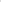 Понятие «коррупция» в настоящем Положении используется в значении, предусмотренном статьей 1 Федерального закона от 25.12.2008 № 273-ФЗ «О противодействии коррупции».Действие настоящего Положения распространяется на всех работников Учреждения. Работник обязан уведомлять представителя нанимателя (работодателя) обо всех случаях обращения к нему каких-либо лиц в целях склонения его к совершению коррупционных правонарушений, за исключением случаев, когда по данным фактам проводится проверка правоохранительными органами.Работники Учреждения должны лично предостерегать обратившихся к ним лиц о противоправности действия, которое они предлагают совершить.Работник Учреждения, уведомивший директора Учреждения о фактах обращения в целях склонения его к совершению коррупционного правонарушения, о фактах совершения другими Работниками Учреждения коррупционных правонарушений, находится под защитой государства в соответствии с действующим законодательством Российской Федерации.Работник Учреждения, не выполнивший обязанность по уведомлению директора обо всех случаях обращения к нему каких-либо лиц в целях склонения его к совершению коррупционных правонарушений, подлежит привлечению к ответственности в соответствии с действующим законодательством Российской Федерации.Порядок уведомления и перечень сведений, содержащихся в уведомлении2.1. Работник Учреждения обязан уведомлять представителя нанимателя (работодателя), органы прокуратуры или другие государственные органы, органы местного самоуправления обо всех случаях обращения к нему каких-либо лиц в целях склонения его к совершению коррупционных правонарушений.	2.2. Работник, которому стало известно о факте обращения к иным работникам в связи с исполнением должностных обязанностей каких-либо лиц в целях склонения их к совершению коррупционных правонарушений, вправе уведомлять об этом работодателя в соответствии с Положением.Работник Учреждения обязан лично предупредить обращающихся к нему лиц с целью склонения к совершению коррупционного правонарушения о противоправности действий, которые они предлагают совершить.При получении работником Учреждения предложения о совершении коррупционного правонарушения он обязан незамедлительно, а если указанное предложение поступило вне рабочего времени, незамедлительно при первой возможности составить уведомление о факте обращения в целях склонения к совершению коррупционных правонарушений (далее – уведомление) на имя представителя нанимателя (работодателя) и передать его лицу, ответственному за профилактику коррупционных и иных правонарушений.	В случае, если уведомление не может быть передано работником непосредственно работодателю, уведомление направляется им по почте с уведомлением о вручении.Уведомление составляется письменно по образцу согласно приложению № 1 к Положению и должно содержать следующие сведения: должность, фамилия, имя, отчество (при наличии) лица, на имя которого направляется уведомление; должность, фамилия, имя, отчество (при наличии), контактный номер телефона работника; обстоятельства склонения к совершению коррупционного правонарушения, дата, место, время склонения к совершению коррупционного правонарушения; все известные сведения о лице, склоняющем к совершению коррупционного правонарушения; сущность предполагаемого коррупционного правонарушения; способ склонения к совершению коррупционного правонарушения; дополнительные имеющиеся по факту склонения к совершению коррупционного правонарушения сведения.Уведомление должно быть лично подписано работником с указанием даты его составления. К уведомлению прилагаются все имеющиеся материалы, подтверждающие обстоятельства обращения в целях склонения работника к совершению коррупционных правонарушений. При уведомлении органов прокуратуры или других государственных органов, органов местного самоуправления о фактах обращения каких-либо лиц в целях склонения к совершению коррупционных правонарушений работник одновременно сообщает об этом, в том числе с указанием сведений, содержащихся в таком уведомлении, работодателю. Уведомление в день его поступления регистрируется в журнале регистрации уведомлений о фактах обращения в целях склонения работников (далее - Журнал). Журнал ведется лицом, ответственным за профилактику коррупционных и иных правонарушений, по форме согласно приложению № 2 к Положению. Журнал должен быть прошит, пронумерован и заверен оттиском печати Учреждения и подписью представителя нанимателя (работодателя).Копия зарегистрированного в соответствии с Положением уведомления выдается работнику на руки либо направляется ему по почте письмом с уведомлением о вручении.В день регистрации уведомления лицо, ответственное за профилактику коррупционных и иных правонарушений обеспечивает доведение до представителя нанимателя (работодателя) о регистрации уведомления.2.11. Порядок уведомления о ставшей известной работнику Учреждения информации о случаях совершения коррупционных правонарушений другими работниками, контрагентами или иными лицами, а также порядок организации проверки указанной информации аналогичен порядку уведомления работодателя о фактах обращения в целях склонения работниками к совершению коррупционных правонарушений.3. Порядок организации проверки сведений, содержащихся в уведомлении3.1. После регистрации уведомление передается на рассмотрение представителя нанимателя (работодателя).Поступившее представителю нанимателя (работодателю) уведомление является основанием для принятия им решения о проведении служебной проверки сведений, содержащихся в уведомлении, которое оформляется соответствующим приказом.В проведении проверки не может участвовать работник, прямо или косвенно заинтересованный в ее результатах. В этих случаях он обязан обратиться к представителю нанимателя (работодателю) с письменным заявлением об освобождении его от участия в проведении данной проверки. При проведении проверки должны быть:- заслушаны пояснения работника, других работников Учреждения; объективно и всесторонне рассмотрены факты и обстоятельства обращения к работнику в целях склонения его к совершению коррупционного правонарушения; - установлены причины и условия, которые способствовали обращению лиц к работнику с целью склонения его к совершению коррупционных правонарушений.В ходе проведения проверки, помимо уведомления, рассматриваются материалы, имеющие отношение к фактам, содержащимся в уведомлении, в том числе должностная инструкция и служебная характеристика работника, должностные инструкции и служебные характеристики работников, имеющих отношение к фактам, содержащимся в уведомлении.Лица, входящие в состав комиссии, и работники, имеющие отношение к фактам, содержащимся в уведомлении, не вправе разглашать сведения, ставшие им известными в ходе проведения проверочных мероприятий.Работа комиссии должна быть завершена не позднее 10 рабочих дней со дня принятия решения о проведении проверки.4. Итоги проведения проверки По результатам проведения проверки комиссией принимается решение простым большинством голосов присутствующих на заседании комиссии. Решение комиссии правомочно, если на ее заседании присутствовало не менее 2/3 от общего состава комиссии.Решение комиссии оформляется протоколом. Протокол комиссии подписывается членами комиссии.Член комиссии, не согласный с ее решением, имеет право в письменной форме изложить свое особое мнение, которое приобщается к протоколу.В случае подтверждения в ходе проверки факта обращения к работнику Учреждения в целях склонения его к совершению коррупционных правонарушений или выявления в действиях работника или иных работников, имеющих отношение к вышеуказанным фактам, признаков коррупционного правонарушения, комиссией готовятся материалы, которые направляются представителю нанимателя (работодателю)  Учреждения для принятия соответствующего решения.Директор Учреждения после получения материалов по результатам работы комиссии в течение трех дней принимает одно из следующих решений:       а) о незамедлительной передаче материалов проверки в правоохранительные органы;б) об обращении в соответствующие компетентные органы с просьбой об обеспечении мер государственной защиты работника и членов его семьи от насилия, угроз и других неправомерных действий в соответствии с законодательством Российской Федерации;в) о принятии организационных мер с целью предотвращения впредь возможности обращения в целях склонения работников к совершению коррупционных правонарушений;г) об исключении возможности принятия уведомителем и (или) иными работниками, имеющими отношение к фактам, содержащимся в уведомлении, единоличных решений по вопросам, с которыми связана вероятность совершения коррупционного правонарушения;д) о необходимости внесения в должностные инструкции работников соответствующих изменений для устранения условий, способствующих обращению к ним в целях склонения их к совершению коррупционных правонарушений;е) о привлечении работника к дисциплинарной ответственности;ж) об увольнении работника.4.6. В случае выявления в ходе проверки в действиях работника Учреждения признаков невыполнения обязанности уведомлять представителя нанимателя (работодателя), органы прокуратуры, органы местного самоуправления или другие органы обо всех случаях обращения к нему каких-либо лиц в целях склонения его к совершению коррупционных правонарушений, материалы по результатам работы комиссии направляются представителем нанимателя (работодателем) Учреждения в соответствующие органы для привлечения работника Учреждения к иным видам ответственности в соответствии с законодательством Российской Федерации.4.7. В случае опровержения факта обращения работнику Учреждения с целью его склонения к совершению коррупционных правонарушений представитель нанимателя (работодатель) принимает решение о принятии результатов проверки к сведению.4.8. Информация о решении по результатам проверки включается в личное дело уведомителя.4.9. Работник Учреждения, в отношении которого проводится проверка сведений, содержащихся в уведомлении, по окончании проверки имеет право ознакомиться с письменным заключением о ее результатах.4.10. Работник, которому стало известно о факте обращения к иным работникам в связи с исполнением служебных обязанностей каких-либо лиц в целях склонения их к совершению коррупционных правонарушений, уведомляет об этом руководителя Учреждения в порядке, аналогичном настоящему Положению.Защита работников, сообщивших о коррупционных правонарушениях в деятельности организации от формальных и неформальных санкций Государственная защита работника, уведомившего руководителя Учреждения, органы прокуратуры, государственные органы, органы местного и другие органы о фактах обращения в целях склонения его к совершению коррупционного правонарушения, о фактах обращения к иным работникам в связи с исполнением служебных обязанностей каких-либо лиц в целях склонения их к совершению коррупционных правонарушений, в связи с его участием в уголовном судопроизводстве в качестве потерпевшего или свидетеля обеспечивается в порядке и на условиях, установленных Федеральным законом от 20.08.2004 №119-ФЗ «О государственной защите потерпевших, свидетелей и иных участников уголовного судопроизводства». Руководителем Учреждения принимаются меры по защите работника, уведомившего представителя нанимателя (работодателя), органы прокуратуры, государственные органы, органы местного и другие органы о фактах обращения в целях склонения его к совершению коррупционного правонарушения, о фактах обращения к иным работникам в связи с исполнением служебных обязанностей каких-либо лиц в целях склонения их к совершению коррупционных правонарушений, в части обеспечения работнику гарантий, предотвращающих его неправомерное увольнение, перевод на нижестоящую должность, лишение или снижение размера премии, перенос времени отпуска, привлечение к дисциплинарной ответственности.Работник, уведомивший руководителя Учреждения, органы прокуратуры, государственные органы, органы местного и другие органы о факте совершения коррупционного правонарушения, находится под защитой государства в соответствии с законодательством Российской Федерации.Представителем нанимателя (работодателем) принимаются меры по защите работника уведомившего его, должностное лицо, государственные органы, органы местного и другие органы о факте совершения коррупционного правонарушения, в части обеспечения работнику гарантий, предотвращающих его неправомерное увольнение, перевод на нижестоящую должность, лишение или снижение размера премии, перенос времени отпуска, привлечение к дисциплинарной ответственности в период рассмотрения представленного работником уведомления, от формальных и неформальных санкций совокупность мер по обеспечению их защиты представителем нанимателя (работодателем) на время проведения процедур проверки сообщений о коррупционном правонарушении, а в случае необходимости и после их окончания. Для эффективной защиты работников, уведомивших о фактах совершения коррупционных правонарушений, применяется комплекс мер, который включает в себя:обеспечение конфиденциальности сведений о работнике, уведомившем о факте совершения коррупционного правонарушения;защита от неправомерного увольнения и иных ущемлений прав и законных интересов в рамках исполнения должностных обязанностей и осуществления полномочий. Представитель нанимателя (работодатель) и Комиссия принимает меры для максимального ограждения работника, уведомившего о факте совершения коррупционного правонарушения, от формальных и неформальных санкций, не допускают разглашения сведений об информаторе и обстоятельствах проведения проверки.В случае проведения в отношении работника, ранее сообщившего о коррупционных правонарушениях, служебной проверки, следствием которой по мнению работника может стать применение в отношении него мер дисциплинарного характера (привлечение к дисциплинарной ответственности), материалы служебной проверки по ходатайству могут быть предварительно рассмотрены на заседании Комиссии.Ходатайство работника, ранее сообщившего о коррупционных правонарушениях, должно быть подано одновременно с предоставлением письменных объяснений о причинах и обстоятельствах допущенного нарушения, которые Работник представляет работодателю в порядке статьи 193 Трудового кодекса Российской Федерации в ответ на предъявление соответствующего требования работодателя, либо иного лица, уполномоченного на проведение служебной проверки.В случае привлечения к дисциплинарной ответственности работника, ранее уведомившего о факте совершения коррупционного правонарушения, дисциплинарное взыскание может быть обжаловано работником в государственную инспекцию труда и/или органы по рассмотрению индивидуальных трудовых споров на общих основаниях.Работнику, способствующему раскрытию правонарушения коррупционной направленности, предусматривается нематериальное поощрение в форме:- вынесения устной благодарности;- вручения благодарственного письма;- вынесения благодарности с занесением в личное дело Работника.5.11. В случае сообщения Работником заведомо ложной информации, несоответствующей действительности, либо информации, порочащей честь и достоинство другого Работника, он может быть привлечён к ответственности, установленной действующим законодательством Российской Федерации.УВЕДОМЛЕНИЕо фактах обращения в целях склонения работника МАУДО «СЮТ»к совершению коррупционных правонарушенийСообщаю, что:1.(обстоятельства склонения к совершению коррупционного правонарушения,дата, место, время склонения к совершению коррупционного правонарушения)2,     (все известные сведения о лице, склоняющем к совершению коррупционного правонарушения)(сущность предполагаемого коррупционного правонарушения)4.(способ склонения к совершению коррупционного правонарушения)5.(дополнительные имеющиеся по факту склонения к совершению коррупционного правонарушения сведения)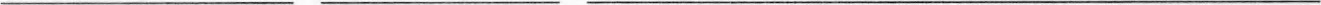          (дата)	                          (подпись)	                                       (инициалы и фамилия)Регистрационный: №_______  от «___»__________20___    г.          (должность лица, зарегистрировавшего (подпись) (инициалы и фамилия) уведомление)Положение об оценке коррупционных рисков в муниципальном автономном учреждении дополнительного образования «Станция юных техников города Новотроицка Оренбургской области»Общие положения1.1. Оценка коррупционных рисков позволяет обеспечить соответствие реализуемых антикоррупционных мероприятий специфике деятельности муниципальном автономном учреждении дополнительного образования «Станция юных техников города Новотроицка Оренбургской области» (далее - Учреждение), и рационально использовать ресурсы, направляемые на проведение работы по профилактике коррупции в Учреждении.1.2. В соответствии со статьей 13.3. Федерального закона от 25.12.2008 № 273-ФЗ «О противодействии коррупции» и Методическими рекомендациями по проведению оценки коррупционных рисков, возникающих при реализации функций (письмо Минтруда России от 20.02.2015 №18-0/10/П-906) целью оценки коррупционных рисков является определение конкретных процессов и видов деятельности Учреждения, при реализации которых наиболее высока вероятность совершения работниками  коррупционных правонарушений, условий и обстоятельств (действий, событий), возникающих в ходе конкретного управленческого процесса, позволяющих злоупотреблять должностными  (трудовыми) обязанностями в целях получения как для должностных лиц, так и для третьих лиц выгоды в виде денег, ценностей, иного имущества или услуг имущественного характера, иных имущественных прав вопреки законным интересам общества и государства.Порядок оценки коррупционных рисков2.1. Оценка коррупционных рисков в деятельности Учреждения проводится как на стадии разработки антикоррупционной политики, так и после её утверждения на регулярной основе ежегодно до 01 декабря. На основании оценки коррупционных рисков составляется перечень коррупционно-опасных функций и должностей, и разрабатывается комплекс мер по устранению или минимизации коррупционных рисков.2.2. Оценку коррупционных рисков в деятельности Учреждения осуществляет должностное лицо, ответственное за профилактику коррупционных правонарушений (указать должностное лицо, ответственное за противодействие коррупции в Учреждении). 2.3. Этапы проведения оценки коррупционных рисков: Провести анализ деятельности Учреждения, выделив: отдельные процессы; составные элементы процессов (подпроцессы). Выделить «критические точки» (элементы (подпроцессы), при реализации которых наиболее вероятно возникновение коррупционных правонарушений). Составить для подпроцессов, реализация которых связана с коррупционным риском, описание возможных коррупционных правонарушений, включающее: - характеристику выгоды или преимущество, которое может быть получено работником Учреждения или Учреждением при совершении коррупционного правонарушения;  - должности в Учреждении, которые являются «ключевыми» для совершения коррупционного правонарушения (потенциально коррупциогенные должности); - возможные формы осуществления коррупционных платежей (денежное вознаграждение, услуги, преимущества и т.д.). Разработать на основании проведенного анализа карту коррупционных рисков Учреждения (сводное описание «критических точек» и возможных коррупционных правонарушений).  Сформировать перечень должностей, связанных с высоким коррупционным риском. В отношении работников Учреждения, замещающих такие должности, устанавливаются специальные антикоррупционные процедуры и требования (например, представление сведений о доходах, имуществе и обязательствах имущественного характера). Разработать комплекс мер по устранению или минимизации коррупционных рисков. Такие меры разрабатываются для каждой «критической точки». В зависимости от специфики конкретного процесса такие меры включают: - проведение обучающих мероприятий для работников Учреждения по вопросам противодействия коррупции; - согласование с органом местного самоуправления, осуществляющим функции учредителя, решений по отдельным вопросам перед их принятием; - создание форм отчетности по результатам принятых решений (например, ежегодный отчет о деятельности, о реализации программы и т.д.); 	- внедрение систем электронного взаимодействия с гражданами и организациями; - осуществление внутреннего контроля за исполнением работниками Учреждения своих обязанностей (проверочные мероприятия на основании поступившей информации о проявлениях коррупции); 	- регламентация сроков и порядка реализации подпроцессов с повышенным уровнем  коррупционной уязвимости; использование видео- и звукозаписывающих устройств в местах приема граждан и представителей организаций и иные меры. Перечень коррупционно-опасных функций3.1. Осуществление закупок для нужд Учреждения;3.2. Процедура приёма, перевода и отчисления обучающихся;3.3. Организация и проведение промежуточной и государственной итоговой аттестации;3.4. Получение, учёт, заполнение и порядок выдачи документов установленного образца об образовании;3.5. Финансово-хозяйственная деятельность Учреждения;3.6. Предоставление платных образовательных услуг;3.7. Подготовка и согласование наградных документов на присвоение работникам Учреждения государственных и ведомственных наград;3.8. Проведение аттестации педагогических работников на соответствие занимаемой должности.Перечень коррупционно-опасных должностей 4.1. Директор Учреждения; 4.2. Методист;4.3. Заведующий хозяйством;4.4. Педагогические работники. 5. Зоны повышенного коррупционного риска6. Карта коррупционных рисковНаправлениеМероприятияНормативное обеспечение,закрепление стандартов поведения и декларация намеренийРазработка и принятие кодекса этики и служебного поведения работников учрежденияНормативное обеспечение,закрепление стандартов поведения и декларация намеренийРазработка и внедрение положения о конфликте интересов, декларации о конфликте интересовНормативное обеспечение,закрепление стандартов поведения и декларация намеренийРазработка и принятие правил, регламентирующих вопросы обмена деловыми подарками и знаками делового гостеприимстваНормативное обеспечение,закрепление стандартов поведения и декларация намеренийВведение в договоры, связанные с хозяйственной деятельностью Учреждения, положений о соблюдении антикоррупционных стандартов (антикоррупционной оговорки) Нормативное обеспечение,закрепление стандартов поведения и декларация намеренийВведение антикоррупционных положений в трудовые договора работниковРазработка и введение специальных антикоррупционных процедурВведение процедуры информирования работником Учреждения работодателя и своего непосредственного руководителя о случаях склонения его к совершению коррупционных нарушений и порядка рассмотрения таких сообщенийРазработка и введение специальных антикоррупционных процедурВведение процедуры информирования работником Учреждения работодателя и своего непосредственного руководителя о ставшей известной работнику Учреждения информации о случаях совершения коррупционных правонарушений другими работниками Учреждения, контрагентами Учреждения или иными лицами и порядка рассмотрения таких сообщений Разработка и введение специальных антикоррупционных процедурВведение процедуры информирования работником Учреждения работодателя и своего непосредственного руководителя о возникновении конфликта интересов и порядка урегулирования выявленного конфликта интересовРазработка и введение специальных антикоррупционных процедурВведение процедур защиты работников, сообщивших о коррупционных правонарушениях в деятельности учреждения, от формальных и неформальных санкцийРазработка и введение специальных антикоррупционных процедурПериодическое заполнение декларации о конфликте интересов Разработка и введение специальных антикоррупционных процедурПроведение периодической оценки коррупционных рисков в целях выявления сфер деятельности учреждения, наиболее подверженных таким рискам, и разработки соответствующих антикоррупционных мерОбучение и информирование работниковОзнакомление работников Учреждения под роспись с локальными нормативными актами, регламентирующими вопросы предупреждения и противодействия коррупции в Учреждении, при приеме на работу, а также при принятии локального акта Обучение и информирование работниковПроведение обучающих мероприятий по вопросам профилактики и противодействия коррупцииОбучение и информирование работниковОрганизация индивидуального консультирования работников по вопросам применения (соблюдения) антикоррупционных стандартов и процедурОбеспечение соответствия системы внутреннего контроля и аудита организации требованиям антикоррупционной политики УчрежденияОсуществление регулярного контроля соблюдения внутренних процедурОбеспечение соответствия системы внутреннего контроля и аудита организации требованиям антикоррупционной политики УчрежденияОсуществление регулярного контроля данных бухгалтерского учета, наличия и достоверности первичных документов бухгалтерского учетаОбеспечение соответствия системы внутреннего контроля и аудита организации требованиям антикоррупционной политики УчрежденияОсуществление регулярного контроля экономической обоснованности расходов в сферах с высоким коррупционным риском: обмен деловыми подарками, представительские расходы, благотворительные пожертвования, вознаграждения внешним консультантамОценка результатов проводимой антикоррупционной работы и распространение отчетных материаловПроведение регулярной оценки результатов работы по противодействию коррупцииОценка результатов проводимой антикоррупционной работы и распространение отчетных материаловПодготовка и распространение отчетных материалов о проводимой работе и достигнутых результатах в сфере противодействия коррупцииПриложение № 1 к Антикоррупционной политике МАУДО «СЮТ»Приложение № 2 к Антикоррупционной политике МАУДО «СЮТ»Приложение № 1 к Положению о порядке уведомления работодателя о фактах обращения в целях склонения     работника	совершению коррупционных правонарушений или о ставшей известной работнику информации о случаях совершения коррупционных правонарушений другими работниками, контрагентами организации или иными лицами_____________________________(должность, Ф.И.О. представителя нанимателя (работодателя)от_____________________________________________________________________________________  (отметка об ознакомлении)                                                                 (Ф.И.О., должность)Приложение № 3 к Антикоррупционной политике МАУДО «СЮТ»№ п/пЗоны повышенного коррупционного рискаОписание зоны коррупционного риска1Организация производственной деятельности- использование своих служебных полномочий при решении личных вопросов, связанных с удовлетворением материальных потребностей должностного лица либо его родственников;- использование в личных или групповых интересах информации, полученной при выполнении служебных обязанностей, если такая информация не подлежит официальному распространению2Распоряжение финансовыми и материальными ресурсами-планирование и исполнение плана финансово-хозяйственной деятельности;-формирование фонда оплаты труда, распределение выплат стимулирующего характера;-нецелевое использование бюджетных средств;-неэффективное использование имущества;-распоряжение имуществом без соблюдения соответствующей процедуры, предусмотренной законодательством.3Привлечение дополнительных источников финансирования и материальных средств в виде благотворительности, спонсорской помощи, пожертвование для осуществления уставной деятельности-непрозрачность процесса привлечения дополнительных источников финансирования и материальных средств (неинформированность родителей (законных представителей) о добровольности таких взносов, возможности отзыва от внесения пожертвований, отсутствие публичной и общедоступной отчетности о расходовании полученных средств);-использование служебных полномочий при привлечении дополнительных источников финансирования и материальных средств (в виде давления на родителей со стороны работников Учреждения, членов родительского комитета).4Размещение заказов на поставку товаров, выполнение работ и оказание услуг- отказ от проведения мониторинга цен на товары и услуги;- предоставление заведомо ложных сведений о проведении мониторинга цен на товары и услуги;- размещение заказов ответственным лицом на поставку товаров и оказание услуг из ограниченного числа поставщиков именно в той организации, руководителем отдела продаж которой является его родственник;- при формировании технического задания объекта закупки, - при расчеты начальной минимальной цены,-  при подведении итогов закупки.5Регистрация имущества и ведение баз данных имущества-несвоевременная постановка на регистрационный учёт имущества;-умышленно досрочное списание материальных средств и расходных материалов с регистрационного учёта;-отсутствие регулярного контроля наличия и сохранности имущества.6Принятие на работу сотрудника-предоставление не предусмотренных законом преимуществ (протекционизм, семейственность) для поступления на работу7Взаимоотношение с трудовым коллективом-возможность оказания давления на работников; -предоставление отдельным работникам покровительства, возможности карьерного роста по признакам родства, личной преданности, приятельских отношений; -демонстративное приближение к руководству   МАУДО «СЮТ» «любимцев», делегирование им полномочий, не соответствующих статусу;-возможность приема на работу родственников, членов семей для выполнения в рамках МАУДО «СЮТ» исполнительно-распорядительных и административно-хозяйственных функций.8Обращения юридических, физических лиц-требование от физических и юридических лиц информации, предоставление которой не предусмотрено действующим законодательством;-нарушение установленного порядка рассмотрения обращений граждан, организаций.9Взаимоотношения с вышестоящими должностными лицами-дарение подарков и оказание не служебных услуг вышестоящим должностным лицам, за исключением символических знаков внимания, протокольных мероприятий.10Составление, заполнение документов, справок, отчётности-искажение, сокрытие или предоставление заведомо ложных сведений в отчётных документах, справках гражданам, являющихся существенным элементом служебной деятельности.11Работа со служебной информацией, документами-попытка несанкционированного доступа к информационным ресурсам.12Проведение аттестации педагогических работников-необъективная оценка деятельности педагогических работников, завышение результатов труда.13Оплата труда-оплата рабочего времени в полном отъёме в случае, когда работник фактически отсутствовал на рабочем месте.14Аттестация обучающихся-необъективность в выставлении оценки, завышение оценочных баллов для искусственного поддержания видимости успеваемости;-завышение оценочных баллов за вознаграждение или оказание услуг со стороны обучающихся либо их родителей (законных представителей).№ Критическая точка Краткое описание возможной коррупционной схемы Подразделение и должности, замещение которых связано с коррупционн ыми рисками Вероятность риска, потенциальный вред Меры по минимизации рисков в критической точке Меры по минимизации рисков в критической точке № Критическая точка Краткое описание возможной коррупционной схемы Подразделение и должности, замещение которых связано с коррупционн ыми рисками Вероятность риска, потенциальный вред реализуемые предлагаемые № п/пКоррупционные рискиМеры по устранению или минимизации коррупционных рисков1Осуществление закупок для нужд МАУДО «СЮТ»- создание комиссии по закупкам в рамках требований законодательства;- систематический контроль за деятельностью комиссии по закупкам;- ежеквартальный отчёт комиссии по закупкам2Процедура приёма, перевода и отчисления обучающихся.- обеспечение «прозрачности» приёмной кампании;- предоставление информации по порядку приема документов, наполняемости групп3Организация и проведение аттестационных процедур (промежуточная аттестация и государственная итоговая аттестация).- присутствие администрации МАУДО «СЮТ» на аттестационных процедурах;- чёткое ведение учётно-отчётной документации;- соблюдение законодательства при проведении аттестации.4Получение, учёт, заполнение и порядок выдачи документов, установленного образца об образовании.- назначение ответственного лица за заполнение документов установленного образца об образовании, свидетельств установленного образца;- создание комиссии по проверке данных, вносимых в документы;- создание комиссии по учёту и списанию бланков строгой отчётности;- размещение информации по результатам конкурса.5Финансово-хозяйственная деятельность образовательного учреждения.- аудиторские проверки со стороны Учредителя;-создание комиссии по закупкам в рамках требований законодательства;- своевременное размещение необходимой информации в специализированных электронных базах;- ежегодный отчёт МАУДО «СЮТ» по выполнению Плана ФХД на текущий год;- размещение на информационном сайте www.bus.gov.ru информации о состоянии ФХД. 6Подготовка и согласование наградных документов на присвоение работникам ОО государственных и ведомственных наград.- обсуждение профессиональной и трудовой деятельности кандидатов на награждение на собрании трудового коллектива;- подготовка объективной информации по присуждению наград.7Проведение аттестации педагогических работников на соответствие занимаемой должности.- контроль подготовки и проведения аттестационных процессов педагогов на соответствие требованиям законодательства.